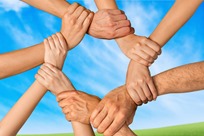 INLOOPGROEP    VOOR MENSEN MET EEN PARTNER, KINDEREN OF FAMILIE VAN IEMAND MET AUTISMEWanneer er bij iemand de diagnose ASS (verschillende vormen van autisme) wordt gesteld, wordt deze persoon vaak doorverwezen naar een instantie voor hulp. Voor de partner, ouders of familieleden van deze persoon blijven er dan veel vragen open over hoe ze met hun geliefden om moeten gaan. Maar ook met de vraag waar zij zelf staan en of zij iets kunnen doen. Ze voelen zich vaak machteloos. Meestal worden zij doorverwezen naar een huisarts en komen zij uiteindelijk terecht bij een maatschappelijk werker, psycholoog, relatietherapeut enz. Heel vaak komt het dan nog voor, dat zij zich hoe dan ook nog steeds niet “gehoord” voelen. Voor deze mensen is er een speciale groep gevormd voor en door andere lotgenoten. Even voorstellen wie wij zijn: Wij zijn een groep mensen die allemaal een partner, kinderen of familieleden hebben met een vorm van autisme. Deze groep is jaren geleden ontstaan bij Stichting MEE in Heerlen. Toen de inloop daar ging stoppen, zijn wij als groep zelfstandig verder gegaan. Onze kracht zit in onze “ervaringsdeskundigheid”.  Elk verhaal is uniek en wordt bij ons gehoord. De verhalen van elkaar zorgen voor herkenning en erkenning. We hebben aan een half woord genoeg om te begrijpen hoe iemand zich voelt. Het is een hele fijne groep en de gesprekken gaan altijd gepaard met een lach en een traan. Wij steunen elkaar en delen graag onze tips met elkaar, zodat wij zelf ook meer inzicht krijgen in onze geliefden en steeds weer bijleren. Dat zorgt voor rust in huis en rust in ons zelf. Deze mooie ervaring willen wij graag delen met iedereen die tegen dezelfde vragen en problemen blijft aanlopen.  Dat kunnen zowel mannen als vrouwen zijn, jong en oud.  Want samen staan we sterk.Wij zijn niet gebonden aan instanties en er worden geen gegevens gevraagd of doorgegeven zodat iedereen op deze manier ook anoniem kan blijven. Wij hopen U snel een keer te mogen ontmoeten bij onze mooie inloopgroep. Info:Wanneer:  De inloopgroep is 1 vaste ochtend per maand. In principe elke 3e dinsdag van de maand. Mocht dit een keer niet mogelijk zijn door bijvoorbeeld feestdagen o.i.d. dan kan het zijn dat het een week eerder of later wordt, maar dan wordt U daarover tijdig op de hoogte gesteld per email of whats app. Hoe laat:  De inloop is van 10.00 – 12.00 u. (de ruimte is  open vanaf 9.30 u.)Waar:  Scoutinggebouw “de Stutters” Zandbergseweg 102, 6432 CD HoensbroekHet scoutinggebouw ligt tegenover de Mgr. Hanssenschool. De ingang naar het gebouw ligt aan de Langstraat. Dat is een zijstraatje van de Zandbergseweg en ligt recht tegenover de ingang van de speeltuin.Parkeren: Dit is gratis aan de Zandbergseweg in de parkeervakken. Openbaar vervoer: Ook met openbaar vervoer zijn wij goed bereikbaar....de buslijnen 21 en 56 stoppen op ongeveer 100 m. van het gebouw.Kosten:  Aangezien wij een zelfstandige lotgenotengroep zijn en geen subsidies krijgen vragen wij per inloop € 1,-   zodat wij koffie, thee en iets lekkers kunnen aanbieden. Verder zijn er aan de inloop geen kosten verbonden. Voor meer info kunt U bellen naar José van Wordragen op telefoonnummer: 06 40145402  